SUDOKU 2019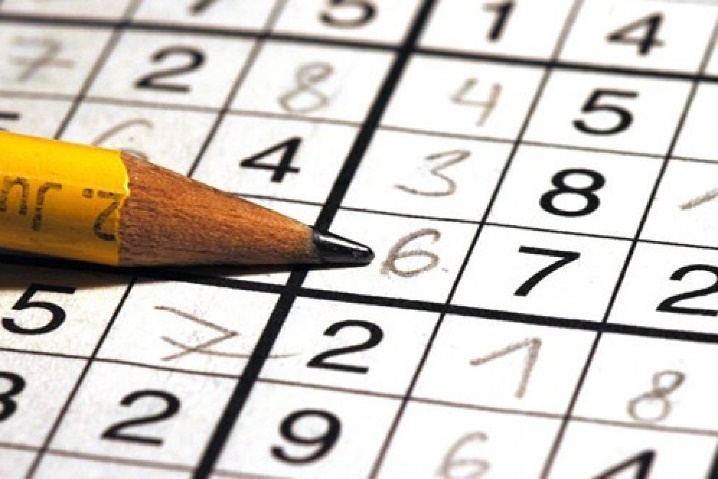 Školní kolo: 8.4.2019Celkem soutěžilo 21 studentůMaximální počet bodů 135Pořadí:místo: Jakub Šimsa – DM4 – 110 bodůmísto: Radana Budzanovská – DŽ2 – 95 bodůmísto: Jan Doubrava – D1C – 90 bodů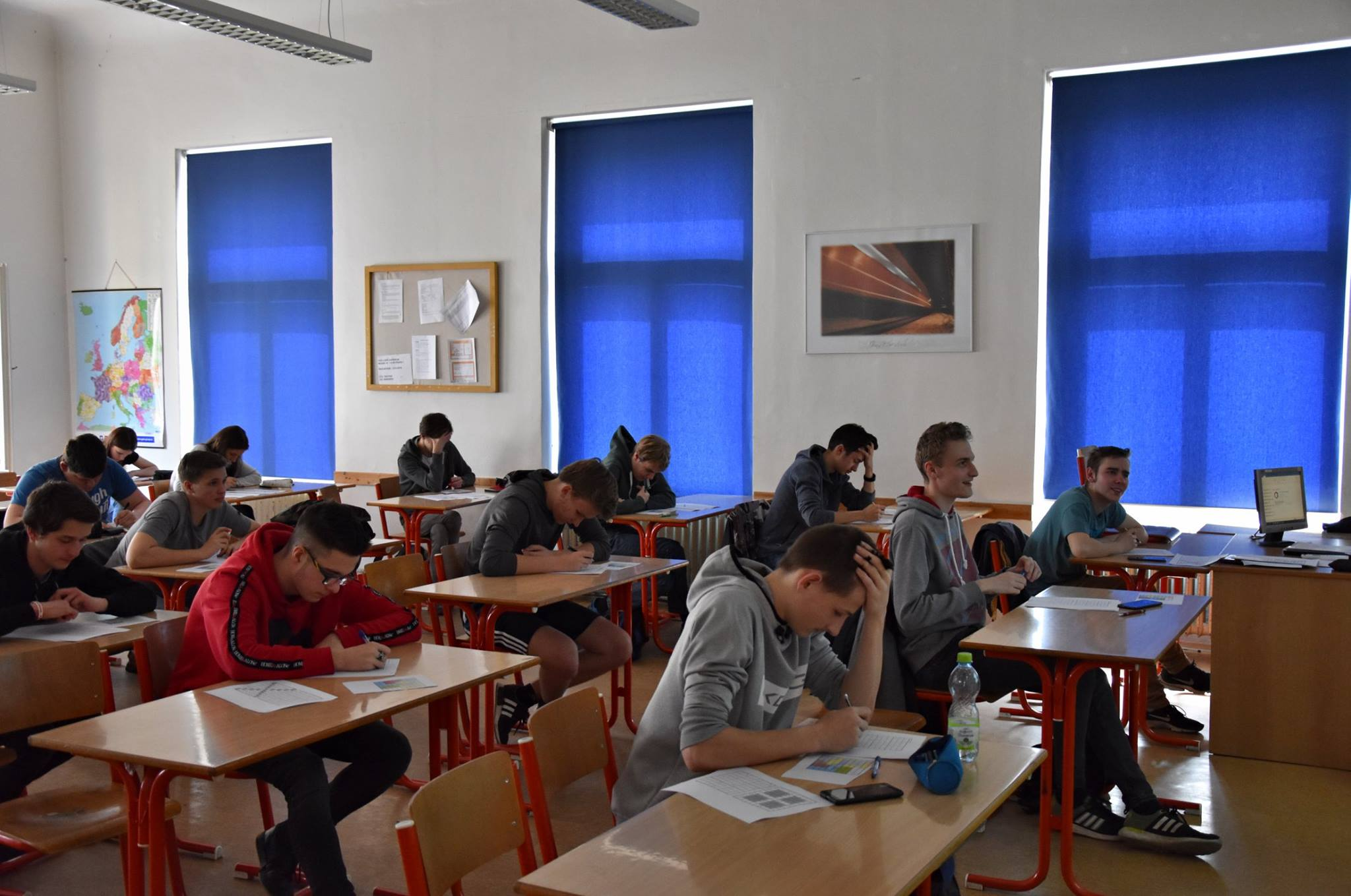 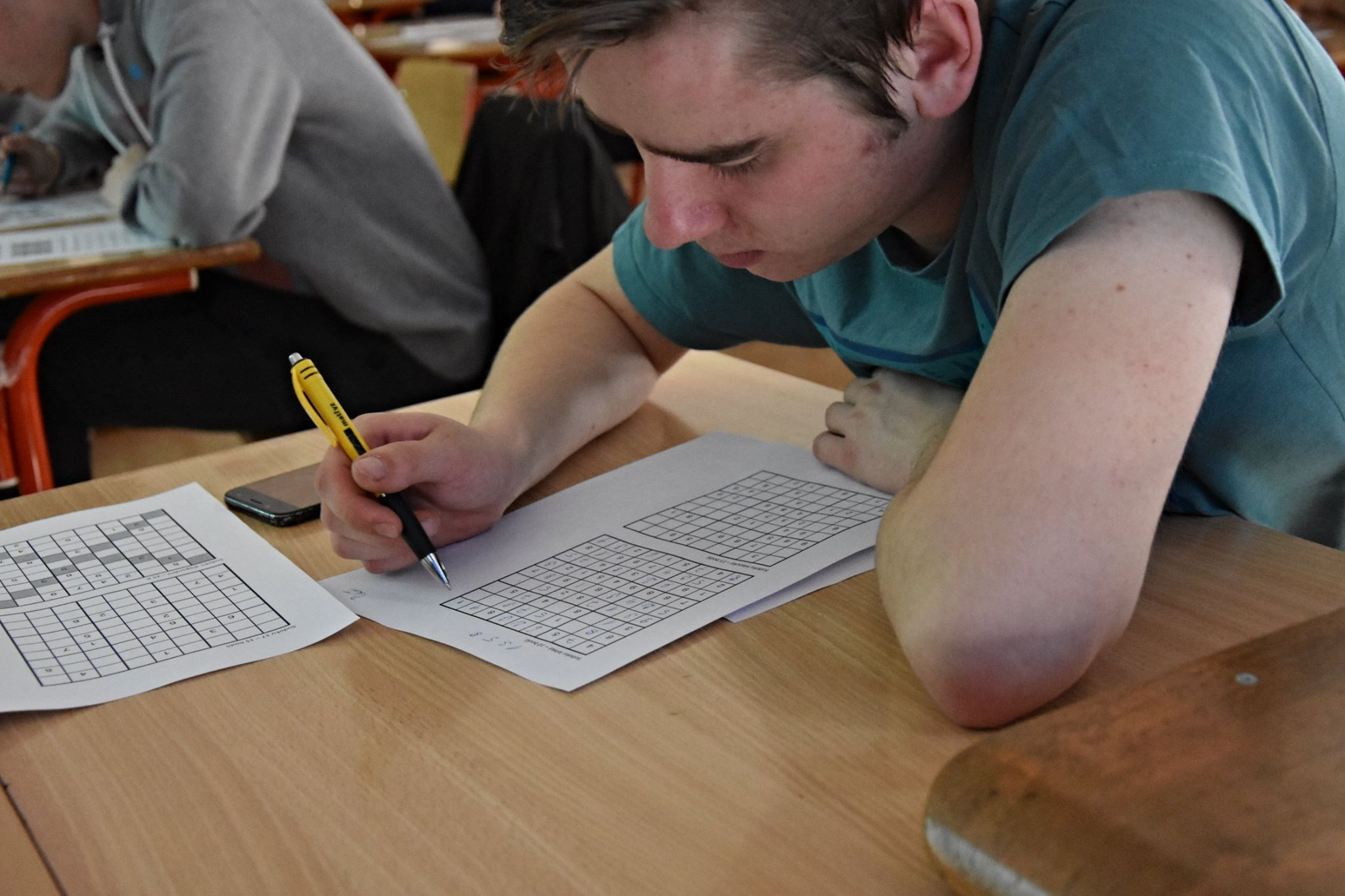 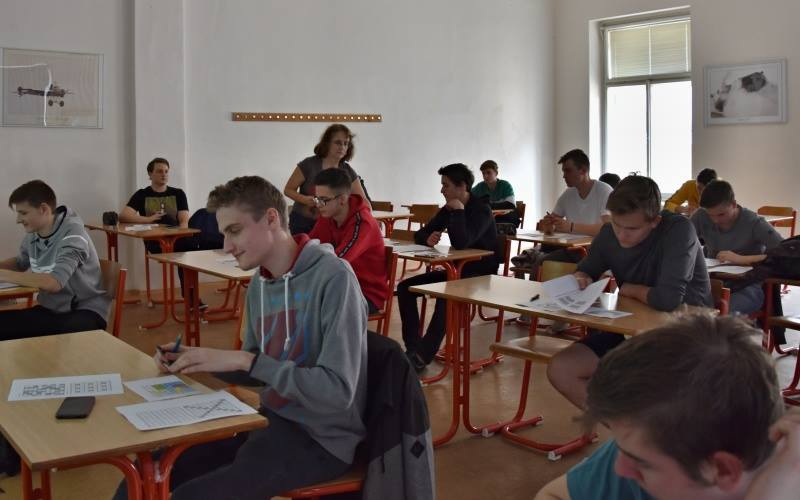 Krajské kolo Praha: 30.4.2019Z naší školy soutěžilo 3 člené družstvo složené: Jakub Šimsa, Radana Budzanovská, David Martinec (DL2)Obsadili 1. místo – postoupili do celorepublikové soutěže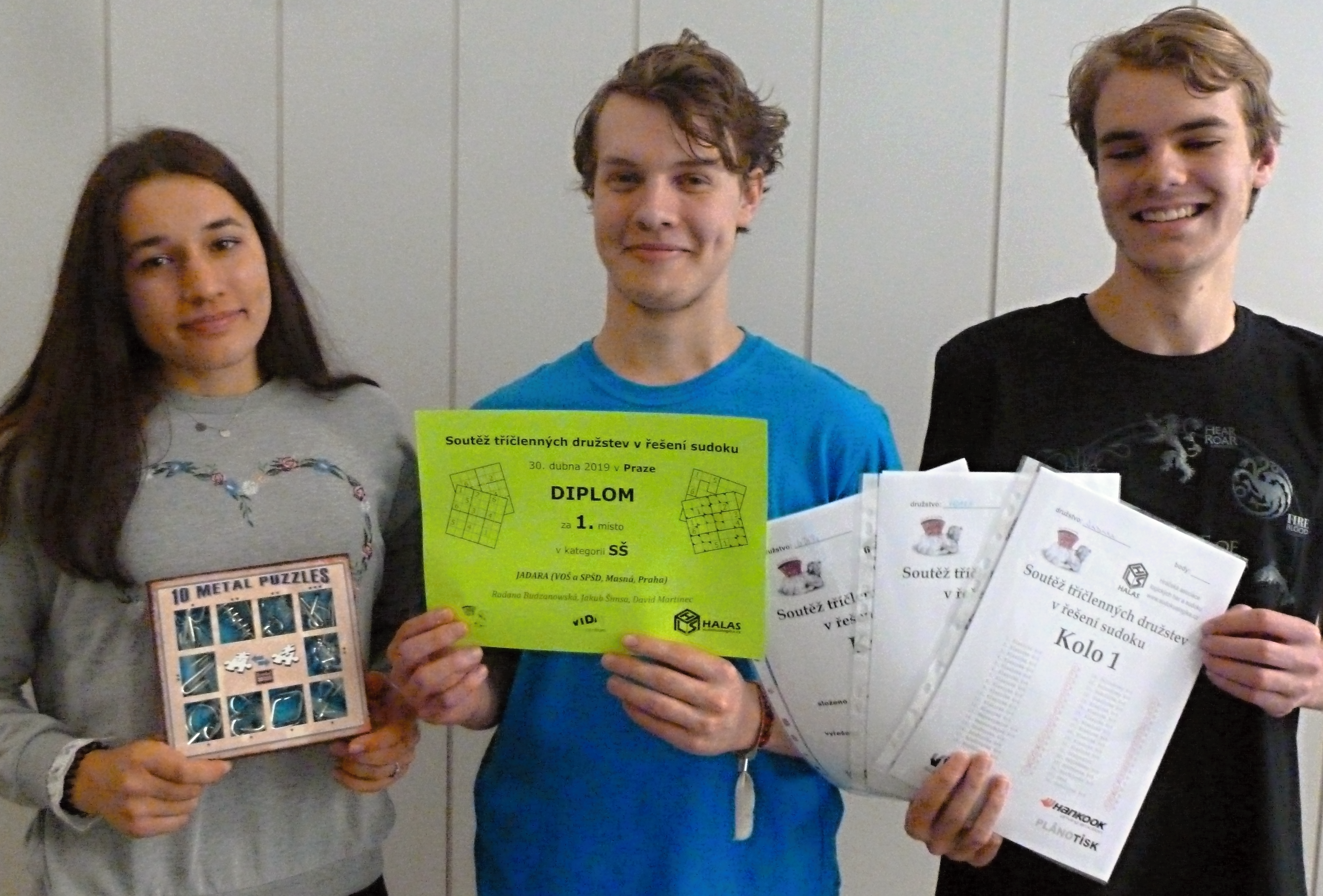 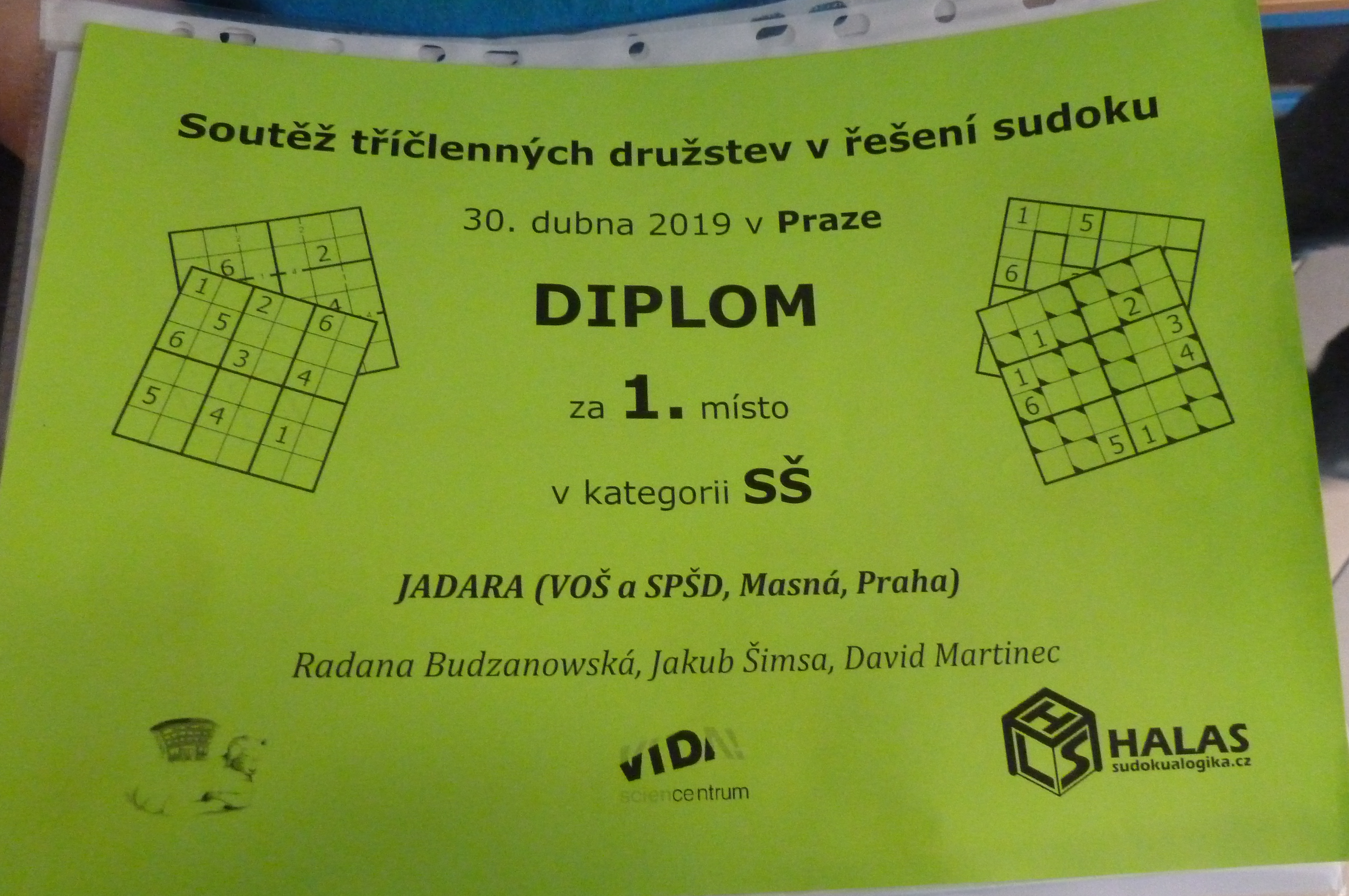 Celorepublikové soutěže 4.5.2019 do Brna Třetí ročník celostátního finále soutěže tříčlenných družstev v řešení sudoku je letošním vrcholem naší aktivity na poli soutěži pro školy. Naplňujeme tím to, po čem úspěšní z našich regionálních kol v minulosti volali, dáváme možnost postupu a přímého srovnání v jedné vrcholné soutěži.Celkem postoupilo v kategorii ZŠ: 17 škol a kategorii SŠ: 13 škol (30 družstev)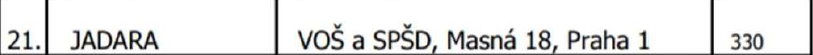 Naše škola vyslala družstvo v sestavě: obsadila – 21. místoJakub Šimsa (DM4), Radana Budzanovská (DŽ2), David Martinec (DL2)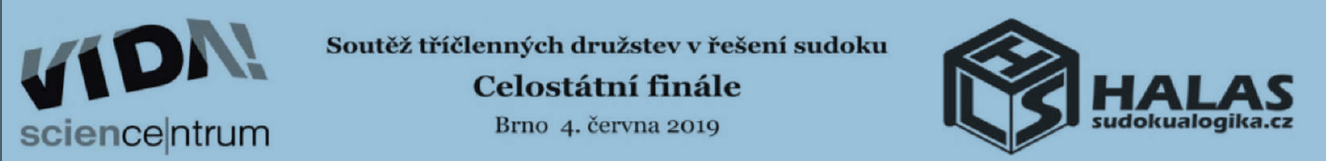 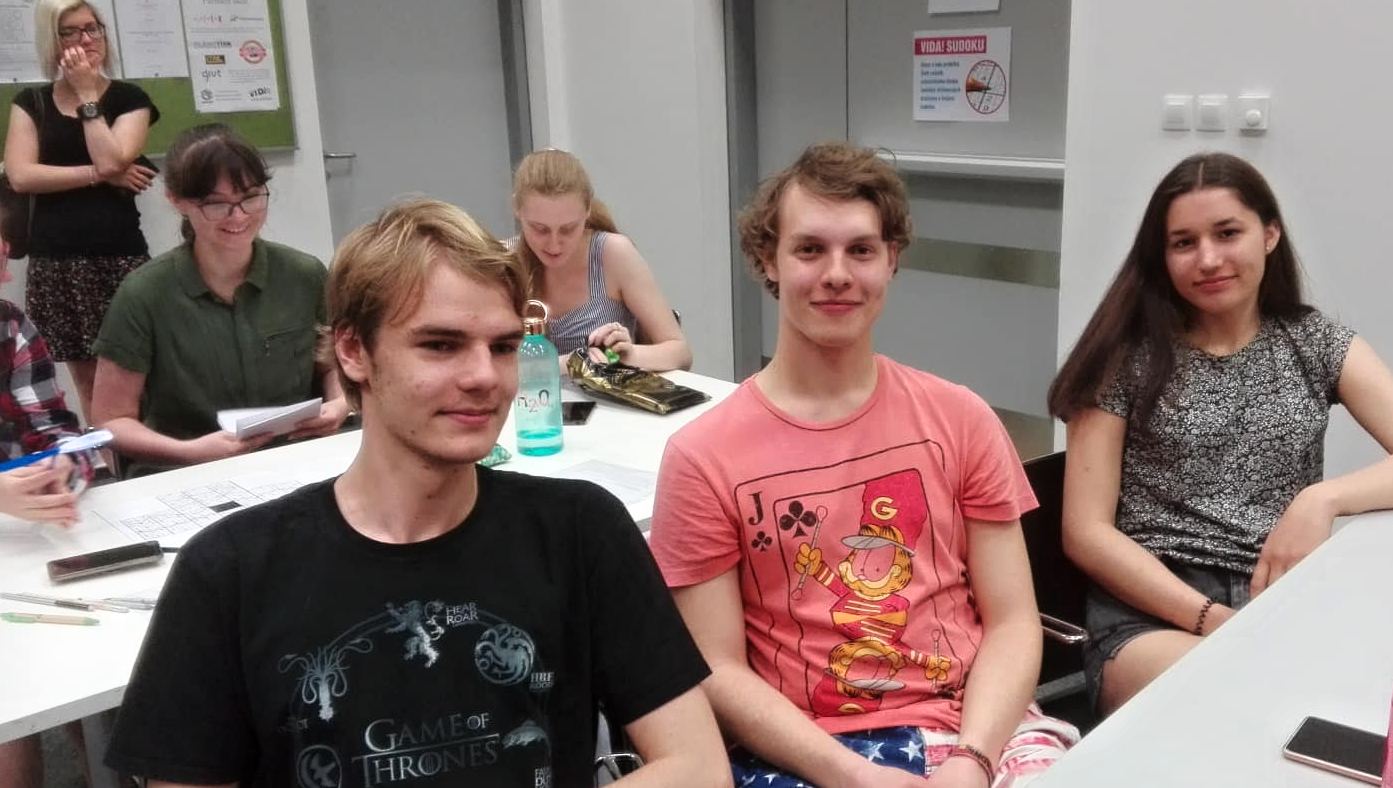 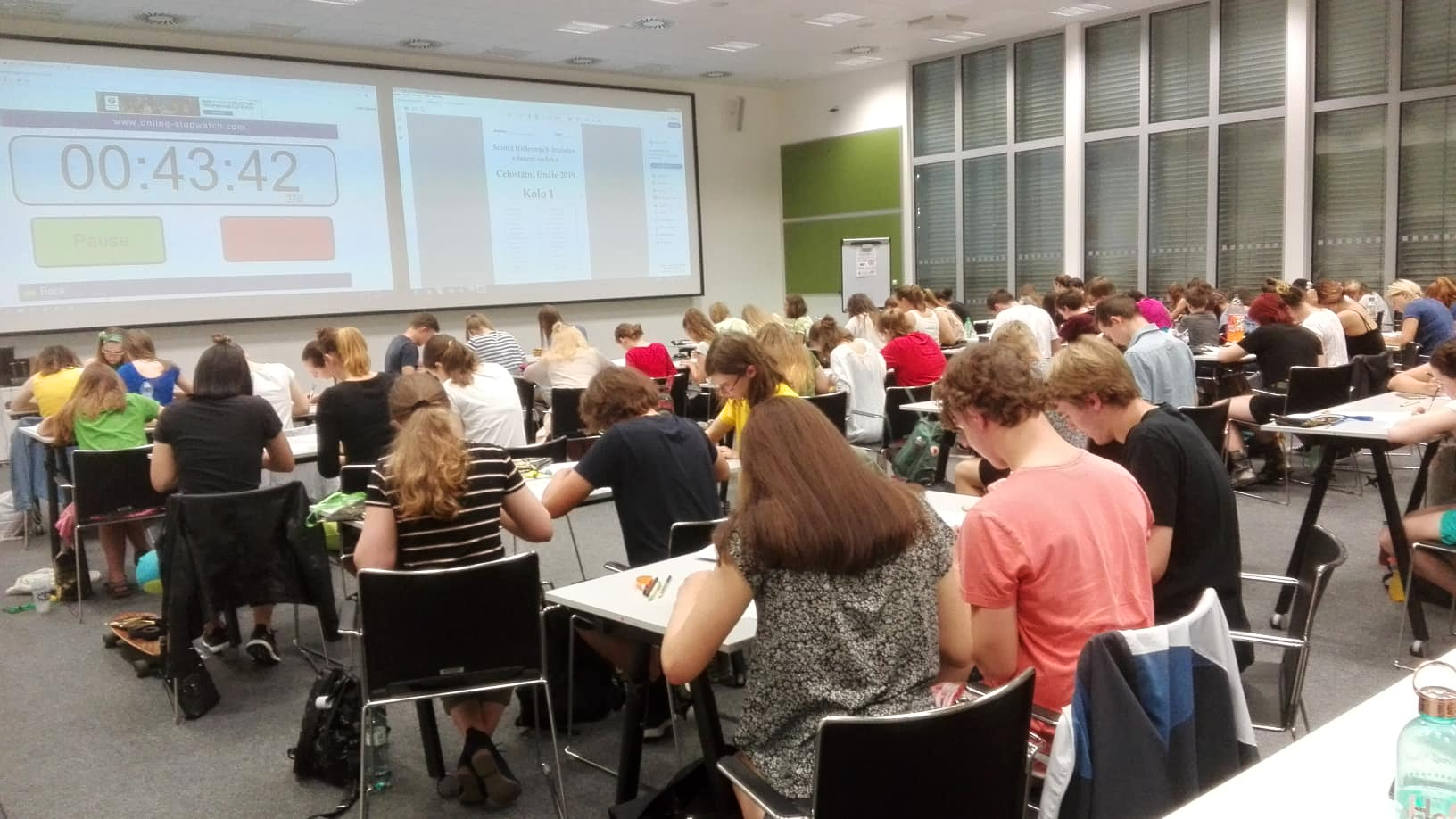 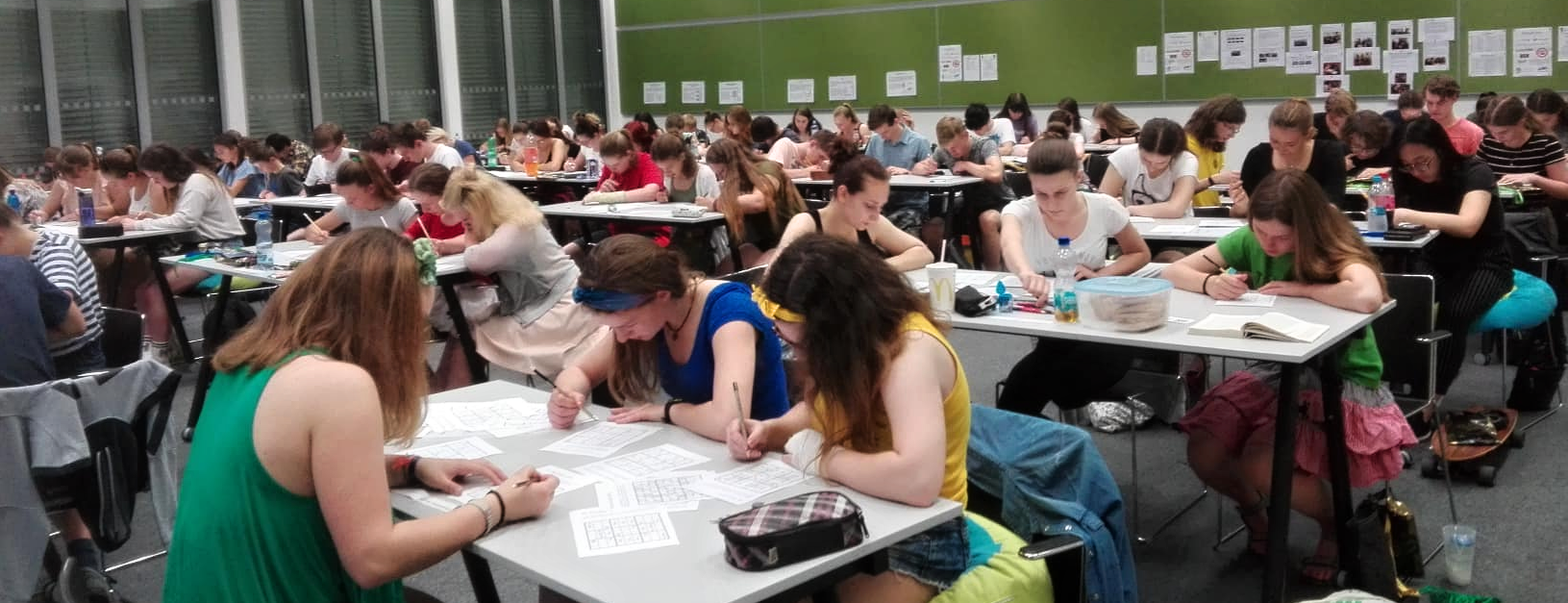 